Sunday 22nd May 2022Invitation and RegulationsYou are cordially invited to the Rotary Club Classic Car Run.All profits from this event go to Dorothy House Hospice Care and charities supported by the Rotary Club of Chippenham. to help us meet local needs.The event will be approximately 70 miles long, starting in Calne, at Calne Leisure Centre, SN11 0SP Car Park, which is expected to be closed to all other traffic.  Signing on will take place in the car park from 8am with breakfast available and provided by Calne Lions with Wiltshire Cure Bacon. Their profits will go to Dorothy House and local Lions Charities.The route will go through some of the finest Wiltshire and Gloucestershire countryside with a coffee stop at Berkeley Castle, and finishing at Dorothy House, Winsley. The pre-ordered ploughman’s lunch provided by the W.I. will be served here and teas and coffees will be available for a donation.  The ploughman’s lunch comprising ham (or a vegetarian quiche), a hunk of cheese, salad and pickles together with crusty bread and butter, followed by a dessert is just £10.  (Only available if pre-booked and paid for).  At least one photograph of each entrant will be taken during the event and will be made available online. You are encouraged to wear period costume.The event is open to cars, motorcycles and light commercial vehicles that are 25 years or older. The number of entrants will be limited to prevent bunching on the route and to facilitate parking both before the run and at the coffee stop – so please register early.  Entry costs are £30.00 per car and £15.00 per motorcycle.Please complete your entry now and either enclose a cheque (payable to the Rotary Club of Chippenham Trust Fund) or complete a BACS transfer. Entries can be posted to Kate Tompkins,  Rotary Classic Car Run, 6 Heather Way, Calne, Wiltshire SN11 0QR or sent by e-mail to calnerotaryclassicrun@gmail.comAcknowledgements will be issued (by e-mail, unless you request otherwise) within two weeks after receipt of your entry.  If you do not receive an acknowledgement within this time, please contact Kate.Entries received after 2nd May 2022 may not be included in the programme.RegulationsOrganisation 1.	The Rotary Club Classic Car Run is a Touring Assembly organised by the Rotary Club of Chippenham (inc Calne Rotary from 2020) known in these documents as "the organisers".	References in these regulations to the organisers include as appropriate the officials below.	THE RUN IS NOT A COMPETITION AND INVOLVES NO COMPETITIVE ELEMENT OF ANY NATURE - NO PRIVATE COMPETITION OF ANY KIND AMONGST ANY ONE OR MORE PARTICIPANTS WILL BE ALLOWED.2.	The officials are:Event Secretary:	Kate Tompkins of 6, Heather Way, Calne, Wiltshire SN11 0QRStewards;		Fran Godwin and Roger Greenslade3.	Information from entry forms etc. will be kept on a password protected database which will be used only for Classic Runs.Eligible Vehicles, Entrants and Drivers4.	Vehicles which may be entered are cars, motor cycles or commercial vehicles 25 years or older, not exceeding 3 tons. 5.	Entrants must: Either be the legal owner of the vehicle, or where the vehicle is legally owned by a company, museum, trust or collection, be appointed as its representative. 6.	All Drivers will be asked to sign-on prior to starting the event. No one else may drive the vehicle during the event. The driver must observe all relevant road traffic and safety legislation.Submitting entry forms, entry requirements and acceptance (note - entry forms can be posted or submitted by e-mail) 7.	Entries open with the publication of these regulations and close on 9th May 2022. Entries may be closed before then if the limit of 100 vehicles is reached prior to that date. The organisers may refuse to accept entries for any reason, in particular to produce a representative balance.Entry fees:Cars vans and light commercial vehicles:  £30.00				Motor cycles:	£15.009.    Each entry form must:(a)	Contain details of the "Entrant" (see above);(b)	Be accompanied by the appropriate entrance fee –BACS payments can also be accepted.(c)	Be received in any event by the closing date of 9th May 2022 (but entries may be closed earlier - see above);(d)	Be limited to one vehicle (but separate entry forms may be submitted for other vehicles).10.	On receiving an entry form the organisers will by email (unless you request otherwise):(a)	Accept it; or (b) Reject it; or (c) Acknowledge it but reserve acceptance or rejection pending further information.       Entrance fee cheques for accepted entries will be cashed on acceptance; those for pending entries will be retained un-presented and those for rejected entries will be returned.Entries may be accepted after the official closing date at the discretion of the organisers but any such entries may not appear in the programme.Insurance, licences and other formalities12	Entrants and drivers must have:(a)	Valid Road Traffic Act insurance;(b) A current MOT certificate (if applicable) for the vehicle;(c) Obtained a current vehicle licence;                                   	(d)  Drivers must also have a current driving licence to drive the vehicle.The organisers reserve the right to inspect these documents at, or before the Start of the event.  Please bring them with you.Cancellation by organisers and withdrawal by entrants13	The organisers reserve the right for any reason to cancel the event or to change the route or stopping places.   If the event is abandoned by the stewards during the course of the event entrance fees will be refunded less an administration charge of £12.  Otherwise on cancellation the organisers will refund entrance fees but will not be liable for any other claim whatsoever for expenses incurred or otherwise.14	If notice from the Entrant of withdrawal of an accepted entry is received by the organisers before the closing date of 9th May 2022, the entry fee will be refunded.  On a later withdrawal any refund is at the organisers’ discretion. Vehicles entered may not be changed without the consent of the organisers.  If a different vehicle from the one entered is presented for registration at the start without previous consent it may be rejected.The start, the route and the finish	15	Assembly will be in Calne Leisure Centre, SN11 0SP Car Park, Calne from 8 am.  Any driver who has not signed on one hour before their starting time may be treated as withdrawn. The final instructions will show the requested approach for orderly arrival to the allotted parking spaces. Vehicles approaching Calne must display the front facing vehicle entry number plate.The Start will commence from 09.30am, in numerical order. Some older vehicles will leave first. The organisers have the right in their sole discretion to forbid the participation of any entrant, vehicle, driver or passenger they consider to be unsuitable for the Run.16	Marshals may patrol the route to assist.  Please consider other road users, avoid bunching and pull in to allow any traffic building up behind you, to pass.  Observers of driving standards will be appointed.  No racing is permitted in any circumstances.17	There will be no official checkpoints on route and the only official stopping places are the morning coffee stop and lunchtime stop. Drivers and their crews are required to obey the instructions of any marshal or other official.  The ploughman’s lunch will be available from 12.30pm until 3pm.  The Finish closing time at Dorothy House Hospice Care is 3.30pm. No finishing certificate will be given for any arrivals after then.Vehicle entry number plate18	Each entrant will be given a vehicle entry number plate. This must be displayed prominently and securely in a vertical position at the front of the vehicle.Tender vehicles19	Tender vehicles ("tenders") are strongly discouraged, but if used can be parked by marshals in Calne Leisure Centre Car Park.  Tenders should not follow the vehicle on the Run unless absolutely necessary.  If it is absolutely necessary then the tender must travel at least 250 yards behind the vehicle.Where applicable these regulations apply equally to tenders as they do to vehicles participating in the Run.Penalties20	The penalty for any of the following is disqualification from the event, forfeiture of the finishing certificate, and exclusion from one or more future Classic Car Runs:(a)	Breaking these regulations;		(b) Arriving with an ineligible vehicle;(c)	Breaking any traffic or highway law; 	(d) Behaviour prejudicial to the event, other entrants, the public or other road users.21	The stewards have absolute discretion how they apply or amend penalties and in how they interpret or apply these regulations.Condition of the vehicle and disclaimer by the organisers22	It is the Entrant's sole responsibility to ensure that the vehicle is maintained and driven in an eligible, roadworthy, legal and safe condition throughout the event.  No responsibility is or can be accepted by the organisers for these matters, nor for any acts or omissions of any driver, mechanic, passenger or any other person assisting in any capacity in connection with the entrant's participation in the Run. In this clause "organisers" includes the members of the Rotary Club of Chippenham, anyone concerned with the event's administration, or persons accepting duties or responsibilities in connection with the event.PLEASE SCROLL DOWN TO THE ENTRY FORM AND COMMENTATOR’S INFORMATION SHEETCommentator/Brochure Information Sheet.Owner  Home TownAdditional Drivers Make of Vehicle						ModelSize and Layout of engine						Year of ManufactureColour(s)Registration Plate____________________________________________________________________________________________________________________Points of Interest / History of the vehicle & Details of Ownership.  Please give as much information as possible as we intend to publish some of this in the event brochure.(Please complete and return with your entry form).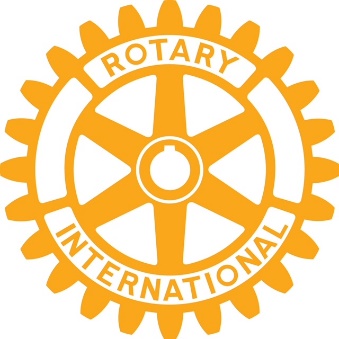 The Rotary Club Classic Car Run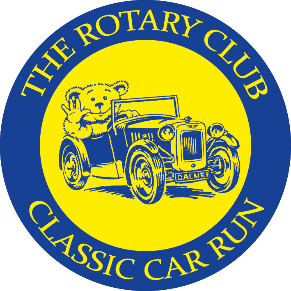 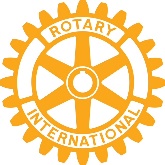 Rotary Club Classic Car Run - Sunday 22nd May 2022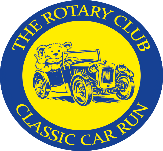 				Entry Form	Rotary Club Classic Car Run - Sunday 22nd May 2022				Entry Form	Rotary Club Classic Car Run - Sunday 22nd May 2022				Entry Form	Rotary Club Classic Car Run - Sunday 22nd May 2022				Entry Form	Rotary Club Classic Car Run - Sunday 22nd May 2022				Entry Form	Rotary Club Classic Car Run - Sunday 22nd May 2022				Entry Form	Rotary Club Classic Car Run - Sunday 22nd May 2022				Entry Form	Rotary Club Classic Car Run - Sunday 22nd May 2022				Entry Form	Rotary Club Classic Car Run - Sunday 22nd May 2022				Entry Form	Rotary Club Classic Car Run - Sunday 22nd May 2022				Entry Form	Rotary Club Classic Car Run - Sunday 22nd May 2022				Entry Form	Rotary Club Classic Car Run - Sunday 22nd May 2022				Entry Form	Rotary Club Classic Car Run - Sunday 22nd May 2022				Entry Form	Rotary Club Classic Car Run - Sunday 22nd May 2022				Entry Form	Rotary Club Classic Car Run - Sunday 22nd May 2022				Entry Form	Rotary Club Classic Car Run - Sunday 22nd May 2022				Entry Form	Entrant and Drivers	(This form must be countersigned by the parent/guardian of an Entrant under 18 years of age)Entrant and Drivers	(This form must be countersigned by the parent/guardian of an Entrant under 18 years of age)Entrant and Drivers	(This form must be countersigned by the parent/guardian of an Entrant under 18 years of age)Entrant and Drivers	(This form must be countersigned by the parent/guardian of an Entrant under 18 years of age)Entrant and Drivers	(This form must be countersigned by the parent/guardian of an Entrant under 18 years of age)Entrant and Drivers	(This form must be countersigned by the parent/guardian of an Entrant under 18 years of age)Entrant and Drivers	(This form must be countersigned by the parent/guardian of an Entrant under 18 years of age)Entrant and Drivers	(This form must be countersigned by the parent/guardian of an Entrant under 18 years of age)Entrant and Drivers	(This form must be countersigned by the parent/guardian of an Entrant under 18 years of age)Entrant and Drivers	(This form must be countersigned by the parent/guardian of an Entrant under 18 years of age)Entrant and Drivers	(This form must be countersigned by the parent/guardian of an Entrant under 18 years of age)Entrant and Drivers	(This form must be countersigned by the parent/guardian of an Entrant under 18 years of age)Entrant and Drivers	(This form must be countersigned by the parent/guardian of an Entrant under 18 years of age)Entrant and Drivers	(This form must be countersigned by the parent/guardian of an Entrant under 18 years of age)Entrant and Drivers	(This form must be countersigned by the parent/guardian of an Entrant under 18 years of age)Entrant and Drivers	(This form must be countersigned by the parent/guardian of an Entrant under 18 years of age)Entrant and Drivers	(This form must be countersigned by the parent/guardian of an Entrant under 18 years of age)Entrant (See Regulation 5)Entrant (See Regulation 5)Entrant (See Regulation 5)Entrant (See Regulation 5)Entrant (See Regulation 5)Entrant (See Regulation 5)Entrant (See Regulation 5)Entrant (See Regulation 5)Entrant (See Regulation 5)Entrant (See Regulation 5)Entrant (See Regulation 5)Entrant (See Regulation 5)Entrant (See Regulation 5)Entrant (See Regulation 5)Entrant (See Regulation 5)Entrant (See Regulation 5)Mr/Mrs/Miss/Ms      ForenameMr/Mrs/Miss/Ms      ForenameSurnameSurnameSurnameSurnameSurnameAddressAddressPostcodePostcodeE-mail  E-mail  (Reply will be by e-mail unless you request otherwise)(Reply will be by e-mail unless you request otherwise)(Reply will be by e-mail unless you request otherwise)(Reply will be by e-mail unless you request otherwise)(Reply will be by e-mail unless you request otherwise)Telephone    (Landline)  Telephone    (Landline)  (Mobile).(Mobile).(Mobile).(Mobile).(Mobile).Driver No 1             ForenameDriver No 1             ForenameSurnameSurnameSurnameSurnameSurnameDriver No 2             ForenameDriver No 2             ForenameSurnameSurnameSurnameSurnameSurnameVehicle                                                                                     Car/Motor Cycle/Light Commercial (Delete as applicable)Vehicle                                                                                     Car/Motor Cycle/Light Commercial (Delete as applicable)Vehicle                                                                                     Car/Motor Cycle/Light Commercial (Delete as applicable)Vehicle                                                                                     Car/Motor Cycle/Light Commercial (Delete as applicable)Vehicle                                                                                     Car/Motor Cycle/Light Commercial (Delete as applicable)Vehicle                                                                                     Car/Motor Cycle/Light Commercial (Delete as applicable)Vehicle                                                                                     Car/Motor Cycle/Light Commercial (Delete as applicable)Vehicle                                                                                     Car/Motor Cycle/Light Commercial (Delete as applicable)Vehicle                                                                                     Car/Motor Cycle/Light Commercial (Delete as applicable)Vehicle                                                                                     Car/Motor Cycle/Light Commercial (Delete as applicable)Vehicle                                                                                     Car/Motor Cycle/Light Commercial (Delete as applicable)Vehicle                                                                                     Car/Motor Cycle/Light Commercial (Delete as applicable)Vehicle                                                                                     Car/Motor Cycle/Light Commercial (Delete as applicable)Vehicle                                                                                     Car/Motor Cycle/Light Commercial (Delete as applicable)Vehicle                                                                                     Car/Motor Cycle/Light Commercial (Delete as applicable)Vehicle                                                                                     Car/Motor Cycle/Light Commercial (Delete as applicable)MakeMakeYear of manufactureYear of manufactureYear of manufactureYear of manufactureYear of manufactureModelModelRegistration numberRegistration numberRegistration numberRegistration numberRegistration numberSize of engineSize of engineColourColourColourColourColourWill you bring the vehicle on a transporter?Will you bring the vehicle on a transporter?Will you bring the vehicle on a transporter?YES / NOIf so, do you wish to follow the vehicle on the Run with the tender?  (See Regulation 19)If so, do you wish to follow the vehicle on the Run with the tender?  (See Regulation 19)If so, do you wish to follow the vehicle on the Run with the tender?  (See Regulation 19)If so, do you wish to follow the vehicle on the Run with the tender?  (See Regulation 19)If so, do you wish to follow the vehicle on the Run with the tender?  (See Regulation 19)If so, do you wish to follow the vehicle on the Run with the tender?  (See Regulation 19)If so, do you wish to follow the vehicle on the Run with the tender?  (See Regulation 19)If so, do you wish to follow the vehicle on the Run with the tender?  (See Regulation 19)If so, do you wish to follow the vehicle on the Run with the tender?  (See Regulation 19)If so, do you wish to follow the vehicle on the Run with the tender?  (See Regulation 19)YES/NOYES/NOInsurersInsurersInsurersInsurersInsurersInsurersInsurersInsurersInsurersInsurersInsurersInsurersInsurersInsurersInsurersInsurersName and address of InsurersName and address of InsurersPolicy no:Policy no:Policy no:Policy no:Policy no:Policy no:MobilityMobilityDo you have significant mobility difficulties?Do you have significant mobility difficulties?Do you have significant mobility difficulties?Do you have significant mobility difficulties?YES / NOYES / NOYES / NOWe will endeavour to park you close to facilities wherever possible.We will endeavour to park you close to facilities wherever possible.We will endeavour to park you close to facilities wherever possible.We will endeavour to park you close to facilities wherever possible.We will endeavour to park you close to facilities wherever possible.We will endeavour to park you close to facilities wherever possible.We will endeavour to park you close to facilities wherever possible.Ploughman’s LunchPloughman’s LunchPloughman’s LunchPloughman’s LunchPloughman’s LunchPloughman’s LunchPloughman’s LunchPloughman’s LunchPloughman’s LunchPloughman’s LunchPloughman’s LunchPloughman’s LunchPloughman’s LunchPloughman’s LunchPloughman’s LunchPloughman’s LunchOnly pre-booked & paid meals will be available on the dayOnly pre-booked & paid meals will be available on the dayPloughman’s Lunch at £10    Ploughman’s Lunch at £10    Ploughman’s Lunch at £10    No. requ’dNo. requ’dNo. requ’dVegetarian Ploughman’s Lunch at £10    Vegetarian Ploughman’s Lunch at £10    Vegetarian Ploughman’s Lunch at £10    Vegetarian Ploughman’s Lunch at £10    Vegetarian Ploughman’s Lunch at £10    Vegetarian Ploughman’s Lunch at £10    Vegetarian Ploughman’s Lunch at £10    No. requ’dIndemnities, Declarations and Undertakings by Entrants, Drivers and PassengersIndemnities, Declarations and Undertakings by Entrants, Drivers and PassengersIndemnities, Declarations and Undertakings by Entrants, Drivers and PassengersIndemnities, Declarations and Undertakings by Entrants, Drivers and PassengersIndemnities, Declarations and Undertakings by Entrants, Drivers and PassengersIndemnities, Declarations and Undertakings by Entrants, Drivers and PassengersIndemnities, Declarations and Undertakings by Entrants, Drivers and PassengersIndemnities, Declarations and Undertakings by Entrants, Drivers and PassengersIndemnities, Declarations and Undertakings by Entrants, Drivers and PassengersIndemnities, Declarations and Undertakings by Entrants, Drivers and PassengersIndemnities, Declarations and Undertakings by Entrants, Drivers and PassengersIndemnities, Declarations and Undertakings by Entrants, Drivers and PassengersIndemnities, Declarations and Undertakings by Entrants, Drivers and PassengersIndemnities, Declarations and Undertakings by Entrants, Drivers and PassengersIndemnities, Declarations and Undertakings by Entrants, Drivers and PassengersIndemnities, Declarations and Undertakings by Entrants, Drivers and Passengers1.	I have read the Regulations and agree to be bound by them.2.	I declare that the entered vehicle will be covered by insurance as required by the law that is valid for this event.3.	In consideration of the acceptance of this entry (if it is accepted) I undertake to indemnify the promoters and organisers of this event, the members of the Rotary Club of Chippenham  and anyone concerned with the event's administration or persons accepting duties or responsibilities in connection with the event from and against all actions claims costs expenses and demands in respect of death or injury or damage to the property of myself my drivers passengers mechanics or associated personnel arising out of or in connection with this entry or my taking part in this event.4.	I understand that the organisers have the right to cancel the event and that subject to Regulation 13 they will not be liable for any claim whatsoever for expenses incurred or otherwise.5.    I declare that the driver(s) named above have the standard of competence required for this event and that the vehicle       entered is suitable and roadworthy for the event.6.    Please tick here         if you do NOT want your personal details published in the event brochure.1.	I have read the Regulations and agree to be bound by them.2.	I declare that the entered vehicle will be covered by insurance as required by the law that is valid for this event.3.	In consideration of the acceptance of this entry (if it is accepted) I undertake to indemnify the promoters and organisers of this event, the members of the Rotary Club of Chippenham  and anyone concerned with the event's administration or persons accepting duties or responsibilities in connection with the event from and against all actions claims costs expenses and demands in respect of death or injury or damage to the property of myself my drivers passengers mechanics or associated personnel arising out of or in connection with this entry or my taking part in this event.4.	I understand that the organisers have the right to cancel the event and that subject to Regulation 13 they will not be liable for any claim whatsoever for expenses incurred or otherwise.5.    I declare that the driver(s) named above have the standard of competence required for this event and that the vehicle       entered is suitable and roadworthy for the event.6.    Please tick here         if you do NOT want your personal details published in the event brochure.1.	I have read the Regulations and agree to be bound by them.2.	I declare that the entered vehicle will be covered by insurance as required by the law that is valid for this event.3.	In consideration of the acceptance of this entry (if it is accepted) I undertake to indemnify the promoters and organisers of this event, the members of the Rotary Club of Chippenham  and anyone concerned with the event's administration or persons accepting duties or responsibilities in connection with the event from and against all actions claims costs expenses and demands in respect of death or injury or damage to the property of myself my drivers passengers mechanics or associated personnel arising out of or in connection with this entry or my taking part in this event.4.	I understand that the organisers have the right to cancel the event and that subject to Regulation 13 they will not be liable for any claim whatsoever for expenses incurred or otherwise.5.    I declare that the driver(s) named above have the standard of competence required for this event and that the vehicle       entered is suitable and roadworthy for the event.6.    Please tick here         if you do NOT want your personal details published in the event brochure.1.	I have read the Regulations and agree to be bound by them.2.	I declare that the entered vehicle will be covered by insurance as required by the law that is valid for this event.3.	In consideration of the acceptance of this entry (if it is accepted) I undertake to indemnify the promoters and organisers of this event, the members of the Rotary Club of Chippenham  and anyone concerned with the event's administration or persons accepting duties or responsibilities in connection with the event from and against all actions claims costs expenses and demands in respect of death or injury or damage to the property of myself my drivers passengers mechanics or associated personnel arising out of or in connection with this entry or my taking part in this event.4.	I understand that the organisers have the right to cancel the event and that subject to Regulation 13 they will not be liable for any claim whatsoever for expenses incurred or otherwise.5.    I declare that the driver(s) named above have the standard of competence required for this event and that the vehicle       entered is suitable and roadworthy for the event.6.    Please tick here         if you do NOT want your personal details published in the event brochure.1.	I have read the Regulations and agree to be bound by them.2.	I declare that the entered vehicle will be covered by insurance as required by the law that is valid for this event.3.	In consideration of the acceptance of this entry (if it is accepted) I undertake to indemnify the promoters and organisers of this event, the members of the Rotary Club of Chippenham  and anyone concerned with the event's administration or persons accepting duties or responsibilities in connection with the event from and against all actions claims costs expenses and demands in respect of death or injury or damage to the property of myself my drivers passengers mechanics or associated personnel arising out of or in connection with this entry or my taking part in this event.4.	I understand that the organisers have the right to cancel the event and that subject to Regulation 13 they will not be liable for any claim whatsoever for expenses incurred or otherwise.5.    I declare that the driver(s) named above have the standard of competence required for this event and that the vehicle       entered is suitable and roadworthy for the event.6.    Please tick here         if you do NOT want your personal details published in the event brochure.1.	I have read the Regulations and agree to be bound by them.2.	I declare that the entered vehicle will be covered by insurance as required by the law that is valid for this event.3.	In consideration of the acceptance of this entry (if it is accepted) I undertake to indemnify the promoters and organisers of this event, the members of the Rotary Club of Chippenham  and anyone concerned with the event's administration or persons accepting duties or responsibilities in connection with the event from and against all actions claims costs expenses and demands in respect of death or injury or damage to the property of myself my drivers passengers mechanics or associated personnel arising out of or in connection with this entry or my taking part in this event.4.	I understand that the organisers have the right to cancel the event and that subject to Regulation 13 they will not be liable for any claim whatsoever for expenses incurred or otherwise.5.    I declare that the driver(s) named above have the standard of competence required for this event and that the vehicle       entered is suitable and roadworthy for the event.6.    Please tick here         if you do NOT want your personal details published in the event brochure.1.	I have read the Regulations and agree to be bound by them.2.	I declare that the entered vehicle will be covered by insurance as required by the law that is valid for this event.3.	In consideration of the acceptance of this entry (if it is accepted) I undertake to indemnify the promoters and organisers of this event, the members of the Rotary Club of Chippenham  and anyone concerned with the event's administration or persons accepting duties or responsibilities in connection with the event from and against all actions claims costs expenses and demands in respect of death or injury or damage to the property of myself my drivers passengers mechanics or associated personnel arising out of or in connection with this entry or my taking part in this event.4.	I understand that the organisers have the right to cancel the event and that subject to Regulation 13 they will not be liable for any claim whatsoever for expenses incurred or otherwise.5.    I declare that the driver(s) named above have the standard of competence required for this event and that the vehicle       entered is suitable and roadworthy for the event.6.    Please tick here         if you do NOT want your personal details published in the event brochure.1.	I have read the Regulations and agree to be bound by them.2.	I declare that the entered vehicle will be covered by insurance as required by the law that is valid for this event.3.	In consideration of the acceptance of this entry (if it is accepted) I undertake to indemnify the promoters and organisers of this event, the members of the Rotary Club of Chippenham  and anyone concerned with the event's administration or persons accepting duties or responsibilities in connection with the event from and against all actions claims costs expenses and demands in respect of death or injury or damage to the property of myself my drivers passengers mechanics or associated personnel arising out of or in connection with this entry or my taking part in this event.4.	I understand that the organisers have the right to cancel the event and that subject to Regulation 13 they will not be liable for any claim whatsoever for expenses incurred or otherwise.5.    I declare that the driver(s) named above have the standard of competence required for this event and that the vehicle       entered is suitable and roadworthy for the event.6.    Please tick here         if you do NOT want your personal details published in the event brochure.1.	I have read the Regulations and agree to be bound by them.2.	I declare that the entered vehicle will be covered by insurance as required by the law that is valid for this event.3.	In consideration of the acceptance of this entry (if it is accepted) I undertake to indemnify the promoters and organisers of this event, the members of the Rotary Club of Chippenham  and anyone concerned with the event's administration or persons accepting duties or responsibilities in connection with the event from and against all actions claims costs expenses and demands in respect of death or injury or damage to the property of myself my drivers passengers mechanics or associated personnel arising out of or in connection with this entry or my taking part in this event.4.	I understand that the organisers have the right to cancel the event and that subject to Regulation 13 they will not be liable for any claim whatsoever for expenses incurred or otherwise.5.    I declare that the driver(s) named above have the standard of competence required for this event and that the vehicle       entered is suitable and roadworthy for the event.6.    Please tick here         if you do NOT want your personal details published in the event brochure.1.	I have read the Regulations and agree to be bound by them.2.	I declare that the entered vehicle will be covered by insurance as required by the law that is valid for this event.3.	In consideration of the acceptance of this entry (if it is accepted) I undertake to indemnify the promoters and organisers of this event, the members of the Rotary Club of Chippenham  and anyone concerned with the event's administration or persons accepting duties or responsibilities in connection with the event from and against all actions claims costs expenses and demands in respect of death or injury or damage to the property of myself my drivers passengers mechanics or associated personnel arising out of or in connection with this entry or my taking part in this event.4.	I understand that the organisers have the right to cancel the event and that subject to Regulation 13 they will not be liable for any claim whatsoever for expenses incurred or otherwise.5.    I declare that the driver(s) named above have the standard of competence required for this event and that the vehicle       entered is suitable and roadworthy for the event.6.    Please tick here         if you do NOT want your personal details published in the event brochure.1.	I have read the Regulations and agree to be bound by them.2.	I declare that the entered vehicle will be covered by insurance as required by the law that is valid for this event.3.	In consideration of the acceptance of this entry (if it is accepted) I undertake to indemnify the promoters and organisers of this event, the members of the Rotary Club of Chippenham  and anyone concerned with the event's administration or persons accepting duties or responsibilities in connection with the event from and against all actions claims costs expenses and demands in respect of death or injury or damage to the property of myself my drivers passengers mechanics or associated personnel arising out of or in connection with this entry or my taking part in this event.4.	I understand that the organisers have the right to cancel the event and that subject to Regulation 13 they will not be liable for any claim whatsoever for expenses incurred or otherwise.5.    I declare that the driver(s) named above have the standard of competence required for this event and that the vehicle       entered is suitable and roadworthy for the event.6.    Please tick here         if you do NOT want your personal details published in the event brochure.1.	I have read the Regulations and agree to be bound by them.2.	I declare that the entered vehicle will be covered by insurance as required by the law that is valid for this event.3.	In consideration of the acceptance of this entry (if it is accepted) I undertake to indemnify the promoters and organisers of this event, the members of the Rotary Club of Chippenham  and anyone concerned with the event's administration or persons accepting duties or responsibilities in connection with the event from and against all actions claims costs expenses and demands in respect of death or injury or damage to the property of myself my drivers passengers mechanics or associated personnel arising out of or in connection with this entry or my taking part in this event.4.	I understand that the organisers have the right to cancel the event and that subject to Regulation 13 they will not be liable for any claim whatsoever for expenses incurred or otherwise.5.    I declare that the driver(s) named above have the standard of competence required for this event and that the vehicle       entered is suitable and roadworthy for the event.6.    Please tick here         if you do NOT want your personal details published in the event brochure.1.	I have read the Regulations and agree to be bound by them.2.	I declare that the entered vehicle will be covered by insurance as required by the law that is valid for this event.3.	In consideration of the acceptance of this entry (if it is accepted) I undertake to indemnify the promoters and organisers of this event, the members of the Rotary Club of Chippenham  and anyone concerned with the event's administration or persons accepting duties or responsibilities in connection with the event from and against all actions claims costs expenses and demands in respect of death or injury or damage to the property of myself my drivers passengers mechanics or associated personnel arising out of or in connection with this entry or my taking part in this event.4.	I understand that the organisers have the right to cancel the event and that subject to Regulation 13 they will not be liable for any claim whatsoever for expenses incurred or otherwise.5.    I declare that the driver(s) named above have the standard of competence required for this event and that the vehicle       entered is suitable and roadworthy for the event.6.    Please tick here         if you do NOT want your personal details published in the event brochure.1.	I have read the Regulations and agree to be bound by them.2.	I declare that the entered vehicle will be covered by insurance as required by the law that is valid for this event.3.	In consideration of the acceptance of this entry (if it is accepted) I undertake to indemnify the promoters and organisers of this event, the members of the Rotary Club of Chippenham  and anyone concerned with the event's administration or persons accepting duties or responsibilities in connection with the event from and against all actions claims costs expenses and demands in respect of death or injury or damage to the property of myself my drivers passengers mechanics or associated personnel arising out of or in connection with this entry or my taking part in this event.4.	I understand that the organisers have the right to cancel the event and that subject to Regulation 13 they will not be liable for any claim whatsoever for expenses incurred or otherwise.5.    I declare that the driver(s) named above have the standard of competence required for this event and that the vehicle       entered is suitable and roadworthy for the event.6.    Please tick here         if you do NOT want your personal details published in the event brochure.1.	I have read the Regulations and agree to be bound by them.2.	I declare that the entered vehicle will be covered by insurance as required by the law that is valid for this event.3.	In consideration of the acceptance of this entry (if it is accepted) I undertake to indemnify the promoters and organisers of this event, the members of the Rotary Club of Chippenham  and anyone concerned with the event's administration or persons accepting duties or responsibilities in connection with the event from and against all actions claims costs expenses and demands in respect of death or injury or damage to the property of myself my drivers passengers mechanics or associated personnel arising out of or in connection with this entry or my taking part in this event.4.	I understand that the organisers have the right to cancel the event and that subject to Regulation 13 they will not be liable for any claim whatsoever for expenses incurred or otherwise.5.    I declare that the driver(s) named above have the standard of competence required for this event and that the vehicle       entered is suitable and roadworthy for the event.6.    Please tick here         if you do NOT want your personal details published in the event brochure.1.	I have read the Regulations and agree to be bound by them.2.	I declare that the entered vehicle will be covered by insurance as required by the law that is valid for this event.3.	In consideration of the acceptance of this entry (if it is accepted) I undertake to indemnify the promoters and organisers of this event, the members of the Rotary Club of Chippenham  and anyone concerned with the event's administration or persons accepting duties or responsibilities in connection with the event from and against all actions claims costs expenses and demands in respect of death or injury or damage to the property of myself my drivers passengers mechanics or associated personnel arising out of or in connection with this entry or my taking part in this event.4.	I understand that the organisers have the right to cancel the event and that subject to Regulation 13 they will not be liable for any claim whatsoever for expenses incurred or otherwise.5.    I declare that the driver(s) named above have the standard of competence required for this event and that the vehicle       entered is suitable and roadworthy for the event.6.    Please tick here         if you do NOT want your personal details published in the event brochure.All drivers will be required to sign for the above Indemnities, Declarations and Undertakings. By signing-on, the driver accepts responsibility for the actions of any passengers, crew or mechanics associated with the vehicleAll drivers will be required to sign for the above Indemnities, Declarations and Undertakings. By signing-on, the driver accepts responsibility for the actions of any passengers, crew or mechanics associated with the vehicleAll drivers will be required to sign for the above Indemnities, Declarations and Undertakings. By signing-on, the driver accepts responsibility for the actions of any passengers, crew or mechanics associated with the vehicleAll drivers will be required to sign for the above Indemnities, Declarations and Undertakings. By signing-on, the driver accepts responsibility for the actions of any passengers, crew or mechanics associated with the vehicleAll drivers will be required to sign for the above Indemnities, Declarations and Undertakings. By signing-on, the driver accepts responsibility for the actions of any passengers, crew or mechanics associated with the vehicleAll drivers will be required to sign for the above Indemnities, Declarations and Undertakings. By signing-on, the driver accepts responsibility for the actions of any passengers, crew or mechanics associated with the vehicleAll drivers will be required to sign for the above Indemnities, Declarations and Undertakings. By signing-on, the driver accepts responsibility for the actions of any passengers, crew or mechanics associated with the vehicleAll drivers will be required to sign for the above Indemnities, Declarations and Undertakings. By signing-on, the driver accepts responsibility for the actions of any passengers, crew or mechanics associated with the vehicleAll drivers will be required to sign for the above Indemnities, Declarations and Undertakings. By signing-on, the driver accepts responsibility for the actions of any passengers, crew or mechanics associated with the vehicleAll drivers will be required to sign for the above Indemnities, Declarations and Undertakings. By signing-on, the driver accepts responsibility for the actions of any passengers, crew or mechanics associated with the vehicleAll drivers will be required to sign for the above Indemnities, Declarations and Undertakings. By signing-on, the driver accepts responsibility for the actions of any passengers, crew or mechanics associated with the vehicleAll drivers will be required to sign for the above Indemnities, Declarations and Undertakings. By signing-on, the driver accepts responsibility for the actions of any passengers, crew or mechanics associated with the vehicleAll drivers will be required to sign for the above Indemnities, Declarations and Undertakings. By signing-on, the driver accepts responsibility for the actions of any passengers, crew or mechanics associated with the vehicleAll drivers will be required to sign for the above Indemnities, Declarations and Undertakings. By signing-on, the driver accepts responsibility for the actions of any passengers, crew or mechanics associated with the vehicleAll drivers will be required to sign for the above Indemnities, Declarations and Undertakings. By signing-on, the driver accepts responsibility for the actions of any passengers, crew or mechanics associated with the vehicleAll drivers will be required to sign for the above Indemnities, Declarations and Undertakings. By signing-on, the driver accepts responsibility for the actions of any passengers, crew or mechanics associated with the vehiclePlease return this entry form along with the commentator’s notes and the appropriate remittance.  	The entry fee (Cars/Vans £30.00 – Motor Cycles £15)			Please return this entry form along with the commentator’s notes and the appropriate remittance.  	The entry fee (Cars/Vans £30.00 – Motor Cycles £15)			Please return this entry form along with the commentator’s notes and the appropriate remittance.  	The entry fee (Cars/Vans £30.00 – Motor Cycles £15)			Please return this entry form along with the commentator’s notes and the appropriate remittance.  	The entry fee (Cars/Vans £30.00 – Motor Cycles £15)			Please return this entry form along with the commentator’s notes and the appropriate remittance.  	The entry fee (Cars/Vans £30.00 – Motor Cycles £15)			Please return this entry form along with the commentator’s notes and the appropriate remittance.  	The entry fee (Cars/Vans £30.00 – Motor Cycles £15)			Please return this entry form along with the commentator’s notes and the appropriate remittance.  	The entry fee (Cars/Vans £30.00 – Motor Cycles £15)			Please return this entry form along with the commentator’s notes and the appropriate remittance.  	The entry fee (Cars/Vans £30.00 – Motor Cycles £15)			Please return this entry form along with the commentator’s notes and the appropriate remittance.  	The entry fee (Cars/Vans £30.00 – Motor Cycles £15)			Please return this entry form along with the commentator’s notes and the appropriate remittance.  	The entry fee (Cars/Vans £30.00 – Motor Cycles £15)			Please return this entry form along with the commentator’s notes and the appropriate remittance.  	The entry fee (Cars/Vans £30.00 – Motor Cycles £15)			Please return this entry form along with the commentator’s notes and the appropriate remittance.  	The entry fee (Cars/Vans £30.00 – Motor Cycles £15)			Please return this entry form along with the commentator’s notes and the appropriate remittance.  	The entry fee (Cars/Vans £30.00 – Motor Cycles £15)			£££Ploughman tickets @ £10 each. (State above if vegetarian required)Ploughman tickets @ £10 each. (State above if vegetarian required)Ploughman tickets @ £10 each. (State above if vegetarian required)Ploughman tickets @ £10 each. (State above if vegetarian required)Ploughman tickets @ £10 each. (State above if vegetarian required)Ploughman tickets @ £10 each. (State above if vegetarian required)Ploughman tickets @ £10 each. (State above if vegetarian required)Ploughman tickets @ £10 each. (State above if vegetarian required)Ploughman tickets @ £10 each. (State above if vegetarian required)Ploughman tickets @ £10 each. (State above if vegetarian required)Ploughman tickets @ £10 each. (State above if vegetarian required)Ploughman tickets @ £10 each. (State above if vegetarian required)Ploughman tickets @ £10 each. (State above if vegetarian required)£££If you would like to make an additional voluntary contribution towards our fundraising please add it here.  Many thanks.If you would like to make an additional voluntary contribution towards our fundraising please add it here.  Many thanks.If you would like to make an additional voluntary contribution towards our fundraising please add it here.  Many thanks.If you would like to make an additional voluntary contribution towards our fundraising please add it here.  Many thanks.If you would like to make an additional voluntary contribution towards our fundraising please add it here.  Many thanks.If you would like to make an additional voluntary contribution towards our fundraising please add it here.  Many thanks.If you would like to make an additional voluntary contribution towards our fundraising please add it here.  Many thanks.If you would like to make an additional voluntary contribution towards our fundraising please add it here.  Many thanks.If you would like to make an additional voluntary contribution towards our fundraising please add it here.  Many thanks.If you would like to make an additional voluntary contribution towards our fundraising please add it here.  Many thanks.If you would like to make an additional voluntary contribution towards our fundraising please add it here.  Many thanks.If you would like to make an additional voluntary contribution towards our fundraising please add it here.  Many thanks.If you would like to make an additional voluntary contribution towards our fundraising please add it here.  Many thanks.£££TOTAL CHEQUE ENCLOSED (Payee: Rotary Club of Chippenham Trust Fund)TOTAL CHEQUE ENCLOSED (Payee: Rotary Club of Chippenham Trust Fund)TOTAL CHEQUE ENCLOSED (Payee: Rotary Club of Chippenham Trust Fund)TOTAL CHEQUE ENCLOSED (Payee: Rotary Club of Chippenham Trust Fund)TOTAL CHEQUE ENCLOSED (Payee: Rotary Club of Chippenham Trust Fund)TOTAL CHEQUE ENCLOSED (Payee: Rotary Club of Chippenham Trust Fund)TOTAL CHEQUE ENCLOSED (Payee: Rotary Club of Chippenham Trust Fund)TOTAL CHEQUE ENCLOSED (Payee: Rotary Club of Chippenham Trust Fund)TOTAL CHEQUE ENCLOSED (Payee: Rotary Club of Chippenham Trust Fund)TOTAL CHEQUE ENCLOSED (Payee: Rotary Club of Chippenham Trust Fund)TOTAL CHEQUE ENCLOSED (Payee: Rotary Club of Chippenham Trust Fund)TOTAL CHEQUE ENCLOSED (Payee: Rotary Club of Chippenham Trust Fund)TOTAL CHEQUE ENCLOSED (Payee: Rotary Club of Chippenham Trust Fund)£££	SEND TO: - Kate Tompkins, Rotary Classic Car Run, 6 Heather Way, Calne, Wiltshire SN11 0QR ALTERNATIVELY Payments may be made by BACS and/or forms returned by e-mail to  Calnerotaryclassicrun@gmail.com BACS details:-   Account: - Rotary Club of Chippenham Trust Fund A/CSort code  52-21-30, Account Number: 24160849PLEASE USE YOUR VEHICLE REGISTRATION NUMBER & SURNAME AS THE REFERENCE	SEND TO: - Kate Tompkins, Rotary Classic Car Run, 6 Heather Way, Calne, Wiltshire SN11 0QR ALTERNATIVELY Payments may be made by BACS and/or forms returned by e-mail to  Calnerotaryclassicrun@gmail.com BACS details:-   Account: - Rotary Club of Chippenham Trust Fund A/CSort code  52-21-30, Account Number: 24160849PLEASE USE YOUR VEHICLE REGISTRATION NUMBER & SURNAME AS THE REFERENCE	SEND TO: - Kate Tompkins, Rotary Classic Car Run, 6 Heather Way, Calne, Wiltshire SN11 0QR ALTERNATIVELY Payments may be made by BACS and/or forms returned by e-mail to  Calnerotaryclassicrun@gmail.com BACS details:-   Account: - Rotary Club of Chippenham Trust Fund A/CSort code  52-21-30, Account Number: 24160849PLEASE USE YOUR VEHICLE REGISTRATION NUMBER & SURNAME AS THE REFERENCE	SEND TO: - Kate Tompkins, Rotary Classic Car Run, 6 Heather Way, Calne, Wiltshire SN11 0QR ALTERNATIVELY Payments may be made by BACS and/or forms returned by e-mail to  Calnerotaryclassicrun@gmail.com BACS details:-   Account: - Rotary Club of Chippenham Trust Fund A/CSort code  52-21-30, Account Number: 24160849PLEASE USE YOUR VEHICLE REGISTRATION NUMBER & SURNAME AS THE REFERENCE	SEND TO: - Kate Tompkins, Rotary Classic Car Run, 6 Heather Way, Calne, Wiltshire SN11 0QR ALTERNATIVELY Payments may be made by BACS and/or forms returned by e-mail to  Calnerotaryclassicrun@gmail.com BACS details:-   Account: - Rotary Club of Chippenham Trust Fund A/CSort code  52-21-30, Account Number: 24160849PLEASE USE YOUR VEHICLE REGISTRATION NUMBER & SURNAME AS THE REFERENCE	SEND TO: - Kate Tompkins, Rotary Classic Car Run, 6 Heather Way, Calne, Wiltshire SN11 0QR ALTERNATIVELY Payments may be made by BACS and/or forms returned by e-mail to  Calnerotaryclassicrun@gmail.com BACS details:-   Account: - Rotary Club of Chippenham Trust Fund A/CSort code  52-21-30, Account Number: 24160849PLEASE USE YOUR VEHICLE REGISTRATION NUMBER & SURNAME AS THE REFERENCE	SEND TO: - Kate Tompkins, Rotary Classic Car Run, 6 Heather Way, Calne, Wiltshire SN11 0QR ALTERNATIVELY Payments may be made by BACS and/or forms returned by e-mail to  Calnerotaryclassicrun@gmail.com BACS details:-   Account: - Rotary Club of Chippenham Trust Fund A/CSort code  52-21-30, Account Number: 24160849PLEASE USE YOUR VEHICLE REGISTRATION NUMBER & SURNAME AS THE REFERENCE	SEND TO: - Kate Tompkins, Rotary Classic Car Run, 6 Heather Way, Calne, Wiltshire SN11 0QR ALTERNATIVELY Payments may be made by BACS and/or forms returned by e-mail to  Calnerotaryclassicrun@gmail.com BACS details:-   Account: - Rotary Club of Chippenham Trust Fund A/CSort code  52-21-30, Account Number: 24160849PLEASE USE YOUR VEHICLE REGISTRATION NUMBER & SURNAME AS THE REFERENCE	SEND TO: - Kate Tompkins, Rotary Classic Car Run, 6 Heather Way, Calne, Wiltshire SN11 0QR ALTERNATIVELY Payments may be made by BACS and/or forms returned by e-mail to  Calnerotaryclassicrun@gmail.com BACS details:-   Account: - Rotary Club of Chippenham Trust Fund A/CSort code  52-21-30, Account Number: 24160849PLEASE USE YOUR VEHICLE REGISTRATION NUMBER & SURNAME AS THE REFERENCE	SEND TO: - Kate Tompkins, Rotary Classic Car Run, 6 Heather Way, Calne, Wiltshire SN11 0QR ALTERNATIVELY Payments may be made by BACS and/or forms returned by e-mail to  Calnerotaryclassicrun@gmail.com BACS details:-   Account: - Rotary Club of Chippenham Trust Fund A/CSort code  52-21-30, Account Number: 24160849PLEASE USE YOUR VEHICLE REGISTRATION NUMBER & SURNAME AS THE REFERENCE	SEND TO: - Kate Tompkins, Rotary Classic Car Run, 6 Heather Way, Calne, Wiltshire SN11 0QR ALTERNATIVELY Payments may be made by BACS and/or forms returned by e-mail to  Calnerotaryclassicrun@gmail.com BACS details:-   Account: - Rotary Club of Chippenham Trust Fund A/CSort code  52-21-30, Account Number: 24160849PLEASE USE YOUR VEHICLE REGISTRATION NUMBER & SURNAME AS THE REFERENCE	SEND TO: - Kate Tompkins, Rotary Classic Car Run, 6 Heather Way, Calne, Wiltshire SN11 0QR ALTERNATIVELY Payments may be made by BACS and/or forms returned by e-mail to  Calnerotaryclassicrun@gmail.com BACS details:-   Account: - Rotary Club of Chippenham Trust Fund A/CSort code  52-21-30, Account Number: 24160849PLEASE USE YOUR VEHICLE REGISTRATION NUMBER & SURNAME AS THE REFERENCE	SEND TO: - Kate Tompkins, Rotary Classic Car Run, 6 Heather Way, Calne, Wiltshire SN11 0QR ALTERNATIVELY Payments may be made by BACS and/or forms returned by e-mail to  Calnerotaryclassicrun@gmail.com BACS details:-   Account: - Rotary Club of Chippenham Trust Fund A/CSort code  52-21-30, Account Number: 24160849PLEASE USE YOUR VEHICLE REGISTRATION NUMBER & SURNAME AS THE REFERENCE	SEND TO: - Kate Tompkins, Rotary Classic Car Run, 6 Heather Way, Calne, Wiltshire SN11 0QR ALTERNATIVELY Payments may be made by BACS and/or forms returned by e-mail to  Calnerotaryclassicrun@gmail.com BACS details:-   Account: - Rotary Club of Chippenham Trust Fund A/CSort code  52-21-30, Account Number: 24160849PLEASE USE YOUR VEHICLE REGISTRATION NUMBER & SURNAME AS THE REFERENCE	SEND TO: - Kate Tompkins, Rotary Classic Car Run, 6 Heather Way, Calne, Wiltshire SN11 0QR ALTERNATIVELY Payments may be made by BACS and/or forms returned by e-mail to  Calnerotaryclassicrun@gmail.com BACS details:-   Account: - Rotary Club of Chippenham Trust Fund A/CSort code  52-21-30, Account Number: 24160849PLEASE USE YOUR VEHICLE REGISTRATION NUMBER & SURNAME AS THE REFERENCE	SEND TO: - Kate Tompkins, Rotary Classic Car Run, 6 Heather Way, Calne, Wiltshire SN11 0QR ALTERNATIVELY Payments may be made by BACS and/or forms returned by e-mail to  Calnerotaryclassicrun@gmail.com BACS details:-   Account: - Rotary Club of Chippenham Trust Fund A/CSort code  52-21-30, Account Number: 24160849PLEASE USE YOUR VEHICLE REGISTRATION NUMBER & SURNAME AS THE REFERENCE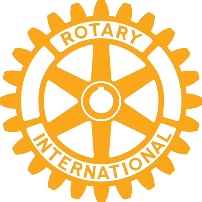 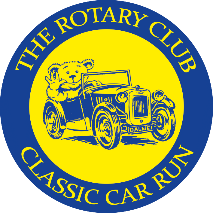 Rotary Club Classic Car Run  2022